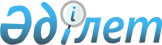 О внесении изменений в решение маслихата города Астаны от 30 марта 2004 года N 29/6-III "О правилах содержания и защиты зеленых насаждений города Астаны"
					
			Утративший силу
			
			
		
					Решение Маслихата города Астаны от 12 июля 2007 года N 406/50-III. Зарегистрировано в Департаменте юстиции города Астаны 24 июля 2007 года N 473. Утратило силу решением маслихата города Астаны от 12 декабря 2017 года № 219/25-VI (вводится в действие по истечении десяти календарных дней после дня его первого официального опубликования)
      Сноска. Утратило силу решением маслихата г. Астаны от 12.12.2017 № 219/25-VI (вводится в действие по истечении десяти календарных дней после дня его первого официального опубликования).
      Рассмотрев протест прокуратуры города Астаны на  решение  маслихата от 30 марта 2004 года N 29/6-III "О правилах содержания и защиты зеленых насаждений города Астаны", маслихат города Астаны  РЕШИЛ : 
      1. Внести в  решение  маслихата города Астаны от 30 марта 2004 года N 29/6-III "О правилах содержания и защиты зеленых насаждений города Астаны" (зарегистрировано в Реестре государственной регистрации нормативных правовых актов за N 324, опубликовано в газетах "Вечерняя Астана" N 56-57 от 08 мая 2004 года, N 59-60 от 15 мая 2004 года, "Астана хабары" N 62-63 от 15 мая 2004 года, N 95-96 от 17 июля 2004 года) следующее изменение: 
      в пункте 62 исключить слова "и органов, осуществляющих государственный контроль и надзор в области охраны окружающей среды". 
      2. Настоящее решение вводится в действие по истечении десяти календарных дней после официального опубликования. 
					© 2012. РГП на ПХВ «Институт законодательства и правовой информации Республики Казахстан» Министерства юстиции Республики Казахстан
				
Председатель сессии 
маслихата города Астаны
К. Анасова
Секретарь маслихата 
города Астаны
В. Редкокашин